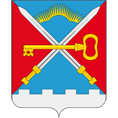 СОВЕТ ДЕПУТАТОВ СЕЛЬСКОГО ПОСЕЛЕНИЯ АЛАКУРТТИ  КАНДАЛАКШСКОГО РАЙОНАЧЕТВЕРТОГО СОЗЫВАРЕШЕНИЕот «02» августа 2021 года                                                                                                                   № 739О внесении изменений в Положение «О Порядке организации и проведения конкурса на заключение договора о целевом обучении с обязательством последующего прохождения муниципальной службы», утвержденное решением Совета депутатов сельского поселения Алакуртти Кандалакшского района от 09.02.2021 № 674 В соответствии с Законом Мурманской области от 29 июня 2007 года № 860-01-ЗМО (в ред. от 02.10.2020) «О муниципальной службе в Мурманской области», с Уставом сельского поселения Алакуртти Кандалакшского района, на основании экспертного заключения Министерства юстиции Мурманской области от 12.07.2021 № 05-03/1783-КЗ, на основании открытого голосования Совет депутатовсельского поселения АлакурттиКандалакшского районаРЕШИЛ:1. Внести изменения в Положение «О Порядке организации и проведения конкурса на заключение договора о целевом обучении с обязательством последующего прохождения муниципальной службы», утвержденное решением Совета депутатов сельского поселения Алакуртти Кандалакшского района от 09.02.2021 № 674. 1.1. Абзац второй пункта 20 Положения изложить в следующей редакции:«Гражданам, участвовавшим в конкурсе на заключение договора о целевом обучении, сообщается о его результатах в письменной форме в течение одного месяца со дня его завершения.».2. Настоящее решение вступает в силу после его официального опубликования.3. Опубликовать настоящее решение в информационном бюллетене «Алакуртти - наша земля» и на официальном сайте администрации.Глава муниципального образованиясельское поселение Алакуртти Кандалакшского района                                                   А.П. Самарин